Карта заказа шкафа регулирования напряжения под нагрузкой ШЭЭ 21Х 1303Выберите  требуемые позиции, или впишите необходимые параметры.Обращаем внимание, что для запуска в производство будут выбраны типовые значения параметров, если в карте заказа имеются незаполненные позиции.* - для заказа нетипового исполнения шкафа или внесения корректировок в типовое исполнение, необходимо заполнить Приложение А данной карты заказа.1. Характеристики терминала2. Конфигурация портов связи терминала3. Синхронизация внутренних часов терминала1 - доступно по умолчанию, точность зависит от сложности и разветвлённости сети;  2 - дополнительно устанавливается конвертер выбранного входного сигнала для преобразования сигнала в синхроимпульс PPS.4. Параметры конструктива шкафа1 - может быть изменен после согласования технических требований;2 – возможность исполнения должна быть предварительно согласована с НПП “ЭКРА”;3 - глубина шкафа указана с учетом выступающих элементов и ручек дверей;* - исполнение с утопленными боковыми стенками шкафа, для встраивания, взамен существующих панелей.5. Выбор комплектации ЗИП6. Дополнительные требования и оборудование (впишите перечень изменений, которые необходимо внести в схему шкафа или укажите ссылку на документацию):7. Оперативное обозначение на двери (козырьке) шкафа8. Предприятие-изготовитель 9. Контактные данные лица, заполнившего карту заказаСогласовано: Приложение АТаблица А.1 – Аналоговые входы переменного тока терминаловТаблица А.2 – Аналоговые входы переменного напряжения терминаловТаблица А.3 - Дискретные входы терминаловТаблица А.4 - Дискретные выходы терминаловОбъектОбъектОбъект(организация, ведомственная принадлежность)Заказываемый тип шкафа*Кол-воШЭЭ 21Х 1303Номинальное напряжение оперативного тока:=110 В=220 В~220 ВНоминальный ток аналоговых входов:1 или 5 А (программное переключение)1 или 5 А (программное переключение)1 или 5 А (программное переключение)1 или 5 А (программное переключение)1 или 5 А (программное переключение)1 или 5 А (программное переключение)ПараметрыИнтерфейс (порт)Интерфейс (порт)Интерфейс (порт)Интерфейс (порт)ПараметрыRS 485*RS 485*EthernetEthernetТипЭлектрическийЭлектрическийЭлектрический (RJ-45) (типовой)Протоколысвязидля интеграциив АСУ ТП Modbus RTU Modbus TCP Протоколысвязидля интеграциив АСУ ТП МЭК 60870-5-103 SNTP Протоколысвязидля интеграциив АСУ ТП МЭК 60870-5-104  Протоколысвязидля интеграциив АСУ ТП МЭК 61850-8-1 (MMS + GOOSE)Резервирование--Сетевого подключения – LinkBackUp* - протокол выбирается при настройке через АРМ-релейщика, не более одной выбранной позиции* - протокол выбирается при настройке через АРМ-релейщика, не более одной выбранной позиции* - протокол выбирается при настройке через АРМ-релейщика, не более одной выбранной позиции* - протокол выбирается при настройке через АРМ-релейщика, не более одной выбранной позиции* - протокол выбирается при настройке через АРМ-релейщика, не более одной выбранной позицииПрограммная синхронизация внутренних часов терминала с точностью до 500 мс1Доступны протоколы: SNTP, Modbus RTU / TCP/IP, МЭК 60870-5-103, МЭК 60870-5-104Доступны протоколы: SNTP, Modbus RTU / TCP/IP, МЭК 60870-5-103, МЭК 60870-5-104Программная и аппаратная синхронизация внутренних часов терминала с точностью 1 мсПрограммная и аппаратная синхронизация внутренних часов терминала с точностью 1 мсОтсутствует (типовое исполнение)Оптический PPS сигнал2Электрический PPS сигнал (24 В)2Электрический IRIG-B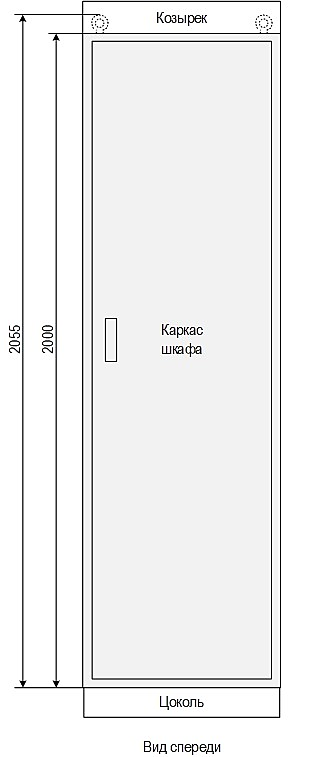 Тип шкафа1Тип шкафа1Кол-во терминалов в шкафуКол-во терминалов в шкафуГабариты шкафаШхГхВ, мм3Габариты шкафаШхГхВ, мм3Габариты шкафаШхГхВ, мм3Габариты шкафаШхГхВ, мм3Габариты шкафаШхГхВ, мм3Тип шкафа1Тип шкафа1Кол-во терминалов в шкафуКол-во терминалов в шкафуТиповойТиповойУтопленные стенки*ШЭЭ 21111608х660х2000608х660х2000608х660х2000600х660х2000600х660х2000ШЭЭ 21222608х660х2000608х660х2000608х660х2000600х660х2000600х660х2000ШЭЭ 21311808х660х2000808х660х2000808х660х2000800х660х2000800х660х2000ШЭЭ 21422808х660х2000808х660х2000808х660х2000800х660х2000800х660х2000ШЭЭ 219233808х660х2000808х660х2000808х660х2000800х660х2000800х660х2000Высота козырькаВысота козырьканет100200200Способ обслуживанияСпособ обслуживанияДвухсторонний(типовое исполнение)Двухсторонний(типовое исполнение)Двухсторонний(типовое исполнение)Односторонний2Односторонний2Подвод кабеляПодвод кабеляСнизу(типовое исполнение)Снизу(типовое исполнение)Снизу(типовое исполнение)СверхуСверхуВысота цоколя, ммВысота цоколя, мм100200 (типовое исполнение)200 (типовое исполнение)200 (типовое исполнение)200 (типовое исполнение)Параметры типового конструктива ШМЭ (производства НПП «ЭКРА»):- передняя дверь – металлическая с обзорным окном;- задняя дверь - распашная для шкафа шириной 800 (808) мм, одинарная – для шкафа шириной 600 (608) мм;- климатическое исполнение УХЛ4 (УХЛ3.1 для АЭС);- группа механической прочности М40;- пылевлагозащита корпуса IP51;- цвет шкафа и козырька RAL 7035, цоколя RAL 7022Параметры типового конструктива ШМЭ (производства НПП «ЭКРА»):- передняя дверь – металлическая с обзорным окном;- задняя дверь - распашная для шкафа шириной 800 (808) мм, одинарная – для шкафа шириной 600 (608) мм;- климатическое исполнение УХЛ4 (УХЛ3.1 для АЭС);- группа механической прочности М40;- пылевлагозащита корпуса IP51;- цвет шкафа и козырька RAL 7035, цоколя RAL 7022Параметры типового конструктива ШМЭ (производства НПП «ЭКРА»):- передняя дверь – металлическая с обзорным окном;- задняя дверь - распашная для шкафа шириной 800 (808) мм, одинарная – для шкафа шириной 600 (608) мм;- климатическое исполнение УХЛ4 (УХЛ3.1 для АЭС);- группа механической прочности М40;- пылевлагозащита корпуса IP51;- цвет шкафа и козырька RAL 7035, цоколя RAL 7022Параметры типового конструктива ШМЭ (производства НПП «ЭКРА»):- передняя дверь – металлическая с обзорным окном;- задняя дверь - распашная для шкафа шириной 800 (808) мм, одинарная – для шкафа шириной 600 (608) мм;- климатическое исполнение УХЛ4 (УХЛ3.1 для АЭС);- группа механической прочности М40;- пылевлагозащита корпуса IP51;- цвет шкафа и козырька RAL 7035, цоколя RAL 7022Параметры типового конструктива ШМЭ (производства НПП «ЭКРА»):- передняя дверь – металлическая с обзорным окном;- задняя дверь - распашная для шкафа шириной 800 (808) мм, одинарная – для шкафа шириной 600 (608) мм;- климатическое исполнение УХЛ4 (УХЛ3.1 для АЭС);- группа механической прочности М40;- пылевлагозащита корпуса IP51;- цвет шкафа и козырька RAL 7035, цоколя RAL 7022Параметры типового конструктива ШМЭ (производства НПП «ЭКРА»):- передняя дверь – металлическая с обзорным окном;- задняя дверь - распашная для шкафа шириной 800 (808) мм, одинарная – для шкафа шириной 600 (608) мм;- климатическое исполнение УХЛ4 (УХЛ3.1 для АЭС);- группа механической прочности М40;- пылевлагозащита корпуса IP51;- цвет шкафа и козырька RAL 7035, цоколя RAL 7022Параметры типового конструктива ШМЭ (производства НПП «ЭКРА»):- передняя дверь – металлическая с обзорным окном;- задняя дверь - распашная для шкафа шириной 800 (808) мм, одинарная – для шкафа шириной 600 (608) мм;- климатическое исполнение УХЛ4 (УХЛ3.1 для АЭС);- группа механической прочности М40;- пылевлагозащита корпуса IP51;- цвет шкафа и козырька RAL 7035, цоколя RAL 7022Параметры типового конструктива ШМЭ (производства НПП «ЭКРА»):- передняя дверь – металлическая с обзорным окном;- задняя дверь - распашная для шкафа шириной 800 (808) мм, одинарная – для шкафа шириной 600 (608) мм;- климатическое исполнение УХЛ4 (УХЛ3.1 для АЭС);- группа механической прочности М40;- пылевлагозащита корпуса IP51;- цвет шкафа и козырька RAL 7035, цоколя RAL 7022Параметры типового конструктива ШМЭ (производства НПП «ЭКРА»):- передняя дверь – металлическая с обзорным окном;- задняя дверь - распашная для шкафа шириной 800 (808) мм, одинарная – для шкафа шириной 600 (608) мм;- климатическое исполнение УХЛ4 (УХЛ3.1 для АЭС);- группа механической прочности М40;- пылевлагозащита корпуса IP51;- цвет шкафа и козырька RAL 7035, цоколя RAL 7022Отсутствует (типовое исполнение)ТерминалПозиция установки(по плану размещения)Диспетчерское наименованиеКод KKS** - универсальная система классификации и кодирования оборудования* - универсальная система классификации и кодирования оборудования* - универсальная система классификации и кодирования оборудованияООО НПП “ЭКРА”, Россия, 428020, Чувашская Республика, г. Чебоксары, пр. И. Яковлева, д. 3, помещение 541Организацияe-mail, телефон(Ф.И.О.)(Дата)(Подпись)ОрганизацияРуководитель(Ф.И.О.)(Дата)(Подпись)№Наименование цепиНоминалпервичный, АНоминалвторичный, А№Наименование цепиНоминалпервичный, кВНоминалвторичный, В№Диспетчерское наименование сигналаПереключатель(SA)…№Диспетчерское наименование сигналаКол-во контактовПереключатель (SA)…